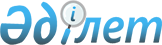 Қалалық Мәслихаттың 2001 жылғы 17 тамыздағы XIV сессиясының N 134/14 шешімімен бекітілген қалалық Мәслихаттың Регламентіне нормативтік-құқықтық актілер реестріндегі тіркелу нөмірі - 425, қосымшалар енгізу туралыҚарағанды облысы Шахтинск қалалық мәслихатының VII сессиясының 2004 жылғы 22 мамырдағы N 40/7 шешімі. Қарағанды облысының Әділет Департаментінде 2004 жылғы 28 мамырда N 1526 тіркелді

      Қазақстан Республикасының 2004 жылғы 14 сәуірдегі N 545-II "Қазақстан Республикасындағы сайлау туралы" Қазақстан Республикасының Конституциялық заңына өзгерістер мен толықтырулар енгізу туралы" Конституциялық Заңына, Қазақстан Республикасының "Қазақстан Республикасындағы жергілікті мемлекеттік басқару туралы" 2001 жылғы 23 қаңтардағы N 148 Заңының 8-бабы 3 тармағы 5 тармақшасына сәйкес қалалық мәслихат ШЕШІМ ЕТТІ:



      Қалалық мәслихаттың регламентіне N 6, 7 тарауларымен мынадай мазмұндағы қосымша енгізілсін:

      Ескерту. Шахтинск қалалық мәслихаттың XIV сессиясының 2001.08.17 N 134/14 шешімі РҚАО-на түспеген.



      6. Сайлау комиссияларын құру тәртібі.



      51. Сайлау комиссияларының құрамына өзгерістер енгізу қалалық мәслихаттың шешімін қабылдау жолымен жүзеге асырылады, мұнда құрамды қалыптастыру саяси партиялар мен басқа да қоғамдық бірлестіктердің ұсыныстары негізінде жүргізіледі.

      Сайлау комиссиясы мүшелерінің өкілеттік мерзімі мен саны қолданылып жүрген заңға сәйкес жүзеге асырылады.



      52. Сайлау комиссиясы мүшесінің босаған лауазымына осы сайлау комиссиясында өкілі жоқ саяси партия мен басқа да қоғамдық ұйымдардан ұсыныстар қабылданады. Босаған лауазымды ауыстыру процедурасы осы регламенттің 53, 54, 55 тармақтарына сәйкес жүзеге асырылады.



      53. Сайлау комиссияларының құрамын қалыптастыру жөніндегі уақытша комиссиясын құру сайлау комиссияларын құру туралы бұқаралық ақпарат құралдарында хабарландыру жарияланғаннан кемі үш күн бұрын мерзімде қалалық Мәслихат хатшысының өкімі негізінде жүзеге асырылады.

      Уақытша комиссияның құрамы депутаттардан және қалалық Мәслихатың аппараты қызметкерлерінен құралады.

      Сайлау комиссиялары өкілеттігінің мерзімі аяқталғанға дейін екі айдан кешіктірмей қалалық мәслихат бұқаралық ақпарат құралдарында жаңа сайлау комиссияларының құрылғандығы туралы хабарлайды. Хабарламада құруға жататын сайлау комиссияларының тізбесі, сайлау комиссияларының құрамына сайлау үшін ұсынылған кандидатуралар бойынша ұсыныстардың мерзімі мен тәртібі, осы ұсыныстар берілетін мекен - жай көрсетіледі.

      Сайлау органдарының тізбесі бұқаралық ақпарат құралдарында жарияланғаннан бастап 30 күннің ішінде саяси партиялар және басқа да қоғамдық бірлестіктер ұсынылатын сайлау комиссиясын көрсете отырып тиісті формаға сәйкес кандидаттар тізімін жібереді, оларға мыналарды қоса береді:

      1) саяси партияның және өзге де қоғамдық бірлестіктің, олардың құрылымдық бөлімшелерінің органы отырысының кандидатты тиісті сайлау комиссиясына ұсыну туралы хаттамасына көшірмені;

      2) саяси партияны және өзге де қоғамдық бірлестікті, олардың құрылымдық бөлімшелерін әділет органдарында тіркеу туралы құжаттың көшірмесін;

      3) кандидаттың тиісті мәслихат хатшысының атына жазылған сайлау комиссиясының жұмысына қатысуға келісімі туралы өтініші.



      7. Сайлау комиссияларын құру және сайлау.



      54. Мәслихаттың уақытша комиссиясы саяси партия және басқа да қоғамдық бірлестіктерден, олардың құрылымдық бөлімшелерінен, жоғары тұрған комиссиядан құрылатын сайлау комиссиясының құрамына түскен ұсыныстарды жинастырумен, өңдеумен айналысып, қалалық Мәслихаттың бекітуіне ұсынады.

      Сайлау комиссияларының құрамын дайындауда уақытша комиссия алдымен саяси партиялардан түскен ұсыныстарды басшылыққа алады.

      Саяси партиялардан тиісті сайлау комиссиясының мүшелерінің санына тең (жеті) ұсыныс түскенде уақытша комиссия мәслихаттың отырысына осы сайлау комиссиясының құрамына дауыс беру ұсыныс енгізеді. Егер мәслихат депутаттары нақты бір кандидатураға қарсылығын білдірсе, ол сол саяси партияны не қоғамдық бірлестікті танытатын кандидатураға ауыстырылады. Бұл рәсімді бір реттен артық жүргізбеу ұсынылады.

      Саяси партиялардан тиісті сайлау комиссиясының мүшелері санынан артық (жетіден артық) ұсыныс болғанда, уақытша комиссия мәслихаттың отырысында рейтингілік дауыс беруді өткізуді ұсынады. Уақытша комиссия әрбір депутат үшін осы кандидатураны қандай саяси партия енгізгенін көрсете отырып саяси партиялар ұсынған кандидатуралар кіретін бюллетеньді дайындайды. Бюллетеньге кандидатуралар саяси партиялардан ұсыныстардың келіп түсу кезектілігімен қосылады.

Депутаттар бюллетеньге кандидатуралар тектерінің және саяси партиялардың атауларының оң жағында барлығы тек жеті квадратқа ғана белгі қояды. Алғашқы жеті орынға ең көп дауыс алған саяси партияның өкілдері сайланған болып саналады.

      Саяси партиялардан тиісті сайлау комиссиясы мүшелерінің санынан кем (жетіден кем) ұсыныс түскен кезде уақытша комиссия жетіспейтін кандидатуралар бойынша бос орындарға басқа қоғамдық бірлестіктер мен жоғары тұрған сайлау комиссияларынан ұсыныс енгізеді.



      55. Құпия дауыс бергеннен кейін Есеп комиссиясының төрағасы сайлау комиссиясының төрағасын, орынбасарын, хатшысын сайлау жөніндегі сайлау комиссиясының ұйымдастыру мәжілісін жүргізетін сайлау комиссиясының мүшесін атайды. Бұл кандидатураны Есеп комиссиясы мәслихат депутаттарының берген даусының санына қарай анықтайтын болады. Мұндай депутаттар даусы бірдей болған жағдайда аталмыш кандидатура депутаттардың ашық дауыс беруімен анықталады.

      Аймақтық, округтік сайлау комиссияларының төрағалары, төраға орынбасары, хатшысы сайлау комиссиясы құрылғаннан кейін кемінде жеті күннің ішінде сайлау комиссиясының отырысында сайланады.

      Қалалық мәслихат сайлау комиссияларының құрамын және өзгерістерін бұқаралық ақпарат құралдарында жариялайды. Жарияланатын материалдардың көлемі сол басылымның бір нөміріне оның қосымшасымен бірге жарияланады.      Сессияның төрағасы                         А. Поляков      Қалалық мәслихатының хатшысы               М. Байманов
					© 2012. Қазақстан Республикасы Әділет министрлігінің «Қазақстан Республикасының Заңнама және құқықтық ақпарат институты» ШЖҚ РМК
				